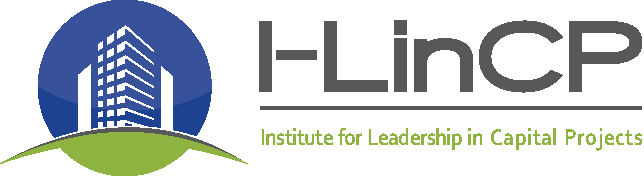 NAMEORGANIZATIONEMAILPHONE